УДК 37.026.9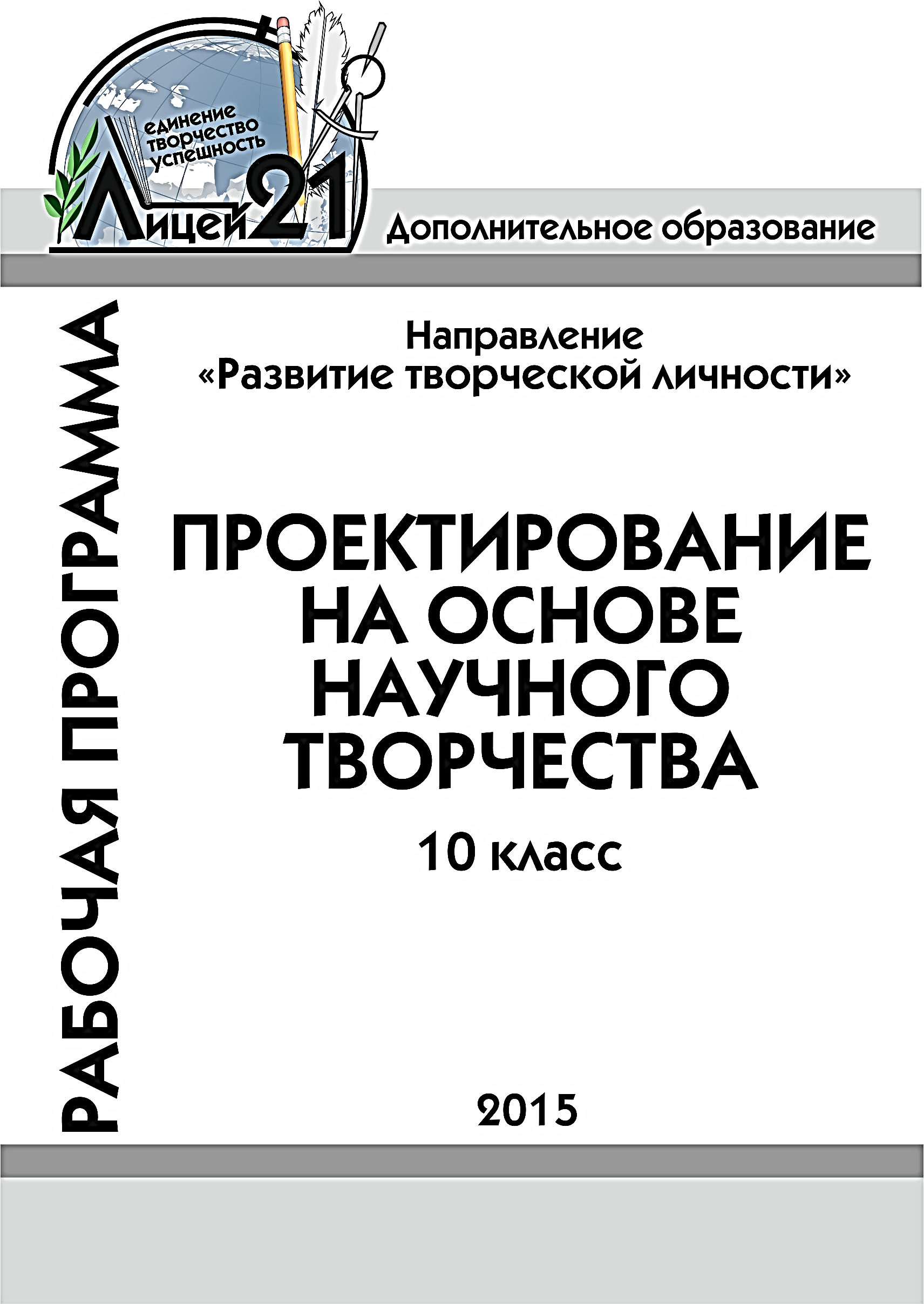 ББК 74.200.5П79Программа написана в рамках реализации совместного проекта «Развитие инновационного мышления учащихся с использованием адаптированных методов научного творчества»
АНО ДПО «Межрегиональный центр инновационных технологий в обучении» 
и МОАУ «Лицей № 21» г. КироваПрограмма рассмотрена 
на заседании административного совета МОАУ «Лицей № 21» г. Кироваи утверждена приказом директора № 48/01-01 от 10.08.2015Программа прошла экспертизу на соответствие методическим, педагогическим
и эргономическим требованиям в головном органе по сертификации 
учебно-методических и научных изданий в сфере общего образования(сертификат соответствия № РОСС RU.И1052.04ЖЖХ0 108 реестра Госстандарта России)Авторы-составители:П. М. Горев, кандидат педагогических наук, доцент, заместитель директора 
по научно-методической работе МОАУ «Лицей № 21» г. Кирова;Е. В. Козлова, магистр социальной работы, методист АНО ДПО «Межрегиональный центр 
инновационных технологий в образовании»П79 Проектирование на основе научного творчества. 10 класс: Рабочая программа. – Киров, 2015. – 132 с.УДК 37.026.9ББК 74.200.5© МОАУ «Лицей № 21» г. Кирова, 2015© Горев П. М., Козлова Е. В., 2015ОглавлениеПояснительная записка	Общая характеристика курса и его место в учебном плане	Личностные, метапредметные и предметные 
результаты освоения курса	Содержание и методические особенности курса	Описание учебно-методического и материально-
технического обеспечения образовательной деятельности	Планируемые результаты изучения курса 
и система оценки их достижения	Поурочное планирование с определением форм занятий
и основных видов учебной деятельности	Пояснительная запискаМетод проектов (технология проектной деятельности) давно и прочно вошел в практику работы средней школы. Чуждый классическому отечественному образованию, он имеет несомненные преимущества для воспитания активной жизненной позиции ученика, его способности ориентироваться в быстро изменяющемся мире, работать с информацией, выделяя из огромного количества сведений ту необходимую часть, которая может эффективно содействовать продвижению новых идей.Несмотря на все споры о необходимости или невозможности включения школьников в проектную деятельность по отдельным предметам, знакомство с технологией проектной деятельности учащихся старших классов является не столько данью моде, сколько необходимым условием включения их в будущую созидательную творческую деятельность, обеспечивающую сознательный выбор профессии и дальнейший карьерный рост. Сегодня ни одна сфера человеческой деятельности не обходится без проектирования новых идей, а значит, метод проектов становится ведущим в профессиональной сфере человеческого бытия.Однако большое количество публикаций и споров, касающихся вопросов проектной деятельности в средней школе, не решают главного вопроса: как научить работать над проектами и какими эти проекты должны быть? Анализируя опыт приобщения школьников и активной молодежи к работе над проектами, мы пришли к выводу, что курс, знакомящий учеников с проектной деятельностью, должен быть внепредметным. Он не должен быть направлен на осуществление проектной деятельности в какой-то одной сфере человеческой деятельности или одной области знаний, а должен давать учащимся общее представление о различных форматах проектной деятельности, направленных на решение и социальных, и исследовательских (научных) задач. Цель – создание для учащихся условий для получения опыта исследовательской деятельности, проектирования своего времени и возможного результата, обозначения социальной значимости их учебного труда и возможности представления результатов на внешнюю экспертизу.Задачи:обучить методам генерирования новых идей на основе научного творчества и преодоления психологической инерции;учащиеся должны разработать, осуществить, публично защитить и продвинуть социально значимые проекты в образовательном пространстве учреждения;осуществить исследовательскую работу. Общая характеристика курса 
и его место в учебном планеЛичностные, метапредметные и предметные 
результаты освоения курсаСодержание и методические особенности курсалогика образовательного процесса;формы организации познавательной деятельности и методы работы;краткое содержание каждого раздела;методические рекомендации к проведению.Курс не оторван от общего учебно-воспитательного процесса, осуществляемого в средней школе, а значит, дает прирост новых знаний, направленных на сознательное применение проектной деятельности, и несетвоспитательно-развивающий потенциал, обеспечивающий личностный рост обучающегося.Курс, знакомящий учеников старших классов с проектной деятельностью, осуществляется как минимум по трем взаимодополняющим и взаимообусловленным линиям: знакомство с технологиями работы над созданием и описанием проектов; совершенствование личностных качеств участников проектной деятельности для успешного овладения ею; знакомство с методами научного творчества и развития творческой личности средствами проектной деятельности.Курс «Проектная деятельность и научное творчество» в объеме 68 академических часов для учащихся 10-х классов, предлагаемый нами, осуществляется в рамках дисциплины «Основы проектирования» регионального компонента базисных учебных планов для средних общеобразовательных учреждений Кировской области в 10–11-х классах, на которую отводится два недельных часа. Курс предполагает решение вопросов формирования личностных и метапредметных результатов школьников и направлен:на обучение методам генерирования новых идей на основе научного творчества и преодоления психологической инерции;разработку, осуществление, публичную защиту и продвижение социально значимых проектов в образовательном пространстве лицея;разработку исследовательских работ учеников. При конструировании занятий курса в первую очередь акцент сделан на необходимости включения активных и интерактивных форм взаимодействия учащихся и педагога, направленности на реальный конечный результат проектной деятельности.Первая линия предполагает знакомство учащихся с технологиями работы над созданием, описанием, продвижением и защитой проектов. Здесь определяются основные понятия, необходимые в работе над проектами, описываются признаки проекта, характеризуются виды проектов, обсуждаются возможные варианты представления продукта проекта. Большое внимание уделяется при этом описанию работы с проектной идеей, представляемой в так называемом «Паспорте проектной идеи». Именно правильная работа на этом этапе позволяет сконструировать качественный продукт, отличающийся новизной идеи или ее воплощения. Так, на этом этапе ученики знакомятся с возможными этапами управления проектами, понятием SMART-теста разработки проектной идеи и техникой проведения SWOT-анализа, учатся определять угрозы и риски в проекте. Огромное значение при разработке проекта также имеет планирование этапов работы над ним. Именно поэтому достаточно большое количество учебного времени отдается вопросам планирования и управления проектами: описанию иерархической структуры работ проекта, разработке матрицы ответственности проекта, сетевого и календарного графиков. Подкрепляется вся эта работа знакомством учащихся с математическими методами сетевого планирования и управления.Сложными, но очень важными моментами в работе над проектами являются вопросы планирования бюджета на выполнение проекта и оценки его эффективности. Именно такая работа учит школьников смотреть на свой проект реально, с позиции потребителя продукта проекта. Определение этих аспектов позволяет продолжить разговор в контексте поиска необходимых ресурсов для осуществления проекта: временных, трудовых, материальных и финансовых. На этом этапе ученикам предлагается работа над бизнес-планом проекта и его эффективным представлением в формате презентации.  Таким образом, первая линия курса определяет все этапы работы над проектом: от зарождения идеи до представления проекта в форме текстового документа и презентации потенциальным инвесторам и потребителям.Нельзя считать первую линию курса – знакомство с технологиями работы над созданием и описанием проектов – оторванной от совершенствования личностных качеств участников проектной деятельности для успешного овладения ею, что определяется второй линией курса, представленной в большинстве своем интерактивными формами работы с учениками. Разнообразие форм проведения занятий способствует не только и не столько знакомству с работой над проектом, сколько обеспечивает включение учащихся в непосредственную проектную деятельность, в которой разговор ведется не о проекте, а средствами проекта.Третья линия курса направлена на знакомство учащихся с методами научного творчества и развития творческой личности средствами проектной деятельности. Для формулирования качественной проектной идеи часто бывает необходимо освободиться от так называемой психологической инерции, мешающей организации научного творчества. Поэтому учащимся предлагается изучить виды психологической инерции и способы ее преодоления. Но это только один аспект проблемы формулирования новых идей. Чтобы научиться формулировать новые идеи, нужно знать, как это делать, поэтому ученикам предлагается серия занятий по методам генерирования новых идей, таких как мозговой штурм, морфологический анализ, метод фантограмм и пр. К научному творчеству в этом курсе отнесены и вопросы, связанные с логикой простых и сложных высказываний, необходимых для правильного формулирования идей и продвижения проекта. Также к вопросам научного творчества близко примыкают вопросы визуализации идей и создания электронных презентаций. Все эти виды научной деятельности обеспечивают целостность курса как технологии создания качественных проектов на основе научного творчества.Таким образом, все три линии, дополняя и обусловливая друг друга, дают возможность школьнику рассматривать проектную деятельность как созидательный научный труд, не оторванный от реальной жизни и обеспечивающий рост личностных качеств ученика.Методическое обеспечение программыРазработанный курс появился не спонтанно. В последние шесть лет в лицее успешно проводится молодежная интенсивная школа научного творчества «Прорыв». Учащиеся лицея, учителя, студенты в этой смене получают возможность не только укрепить свое здоровье, но и развить интеллектуальные и творческие способности. Образовательная программа лагеря построена на теории открытых задач и ориентирована на использование инновационных педагогических систем по развитию креативного мышления, таких как «ТРИЗ-педагогика», тренинг креативного мышления, способствует формированию у подростков научной одаренности, лидерских качеств и активной жизненной позиции. Важным результатом выполнения программы является создание участниками новых решений проблемных задач. Многие из разработанных учениками в ходе работы лагеря проектов находят отражение на различных конкурсах и выставках проектных работ школьного, городского и российского уровней. Отдельные идеи доводятся до авторских свидетельств (например, проект «Система развития образного мышления посредством оригами» получил свидетельство о государственной регистрации базы данных № 2013621458 от 25 ноября 2013 г.).Практически все занятия сопровождаются мультимедиа презентациями.Кроме того, учащимся предлагаются разработанные авторами курса формы для написания паспорта социального проекта и самих проектов (как социального, так и исследовательской работы).Формы и режим занятийКурс является уникальным, поэтому, для поддержания интереса учащихся, формы занятий разнообразны. Школьникам предлагается принять участие в мастер-классе по формулированию проектных идей, ролевой игре по выбору сферы ответственности за работу над проектом, тренинге «Мой идеальный план проекта», творческой мастерской «Сколько стоит проект», деловых играх «Ведение переговоров» и «Ищу инвестора», дискуссии «Куда уходит время?», деловых играх «Мне важно Ваше мнение» и «Я – оратор». Все это способствует не только и не столько знакомству с работой над проектом, сколько обеспечивает включение учащихся в непосредственную проектную деятельность, в которой разговор ведется не о проекте, а средствами проекта.Курс, знакомящий учеников старших классов с проектной деятельностью, осуществляется как минимум по трем взаимодополняющим и взаимообусловленным линиям: знакомство с технологиями работы над созданием и описанием проектов; совершенствование личностных качеств участников проектной деятельности для успешного овладения ею; знакомство с методами научного творчества и развития творческой личности средствами проектной деятельности.Описание учебно-методического
 и материально-технического обеспечения 
образовательной деятельностиматериально-техническое оснащение (технические средства обучения, учебно-практическое оборудование);учебно-методическое обеспечение (нормативные документы, основная литература, дополнительная литература);информационное обеспечение (интернет-ресурсы, медиаресурсы, экранно-звуковые пособия).Анисимов С. Н., Анисимова Е. В. Управление проектами. Российский опыт. – СПб.: Вектор, 2006. – 240 с. Бендер П. У. Секреты успешных презентаций: Практическое руководство. – Минск, 2005.Бенко К., Мак-Фарлан Ф. У. Управление портфелями проектов: соответствие проектов стратегическим целям компании. – М.: ООО «ИД Вильямс», 2007. – 240 с.Бой Дж. Лучшее пособие от ведущих мировых компаний по проектному менеджменту. – М.: АСТ; Астрель, 2007. – 140 с.Борзов С.Как провести красивую и успешную презентацию. – http://www.erpnews.ru/doc2888.html.Бредбери Д., Гарретт Д. Как пасти кур. Нестандартное управление проектами. – М.: НТПресс, 2007. – 256 с.Вайссман Дж. Мастерство презентаций. – М., 2004.Верзух Э. Управление проектами: ускоренный курс по программе МВА. – М.: ООО «ИД Вильямс», 2008. – 480 с.Гандапас Р. Презентационный конструктор. – М., 2006.Гонтарева И. В., Нижегородцев Р. М., Новиков Д. А. Управление проектами: учебное пособие. – М.: Книжный дом «Либроком», 2009.  – 384 с.Горев П. М., Лунеева О. Л. Межпредметные проекты учащихся средней школы: математический и естественнонаучный циклы. – Киров: Изд-во МЦИТО, 2014. –58 с.Грей К. Ф. Управление проектами: практическое руководство. – М.: Изд-во «Дело и сервис», 2007. – 608 с.ДеМарко Т. Роман об управлении проектами. – М.: Вершина, 2008. – 288 с.Желязны Дж. Бизнес-резентация: Руководство по подготовке и проведению. – М., 2005.Ивасенко А. С., Никонова Я. И., Каркавин М. В. Управление проектами: учебное пособие. – Ростов н/Дону: Феникс, 2009. – 330 с.Ильин В. Проектный менеджмент: практическое пособие. – М.: Изд-во «Альфа-Пресс», 2007. – 264 с.Ильин В. Проектный офис–центр управления… проектами. – М.: Вешина, 2007. – 264 с.Каппелс Т. М. Финансово ориентированное управление проектами. – М.: ЗАО «Олимп–Бизнес», 2008. – 400 с.КарепинаА. Что сказал Конфуций, или «Следующий слайд, пожалуйста!» – http://www.e–xecutive.ru/community/articles/640418.Коддлер И. Успешная презентация. – М., 2003.Кук С. Х., Тейн К. Управление проектами: учебник. – М.: Поколение, 2007. – 432 с.Кэмпбелл К. Управление проектами на одной странице. – М.: ООО «ИД Вильямс», 2009. – 160 с.Литке Х., Кунов И. Управление проектами. – М.: Омега-Л, 2007. – 135 с.Локир К. Управление проектами: ступени высшего мастерства. – Минск: ГрувцовПаблиситер, 2008. – 352 с.Милошевич Д. Набор инструментов для управления проектами. – М.: Академия АйТи; ДКМ Пресс, 2006. – 729 с.Михайлов В. А., Горев П. М., Утёмов В. В. Научное творчество: Методы конструирования новых идей. – Киров: Изд-во МЦИТО, 2014. – 94 с.Михеев В. Н. Драйв-управляющий проектов. – М.: Эксмо, 2009. – 384 с. Михеев В. Н. Живой менеджмент проектов. – М.: Эксмо, 2007. – 480 с.Мишин С. А. Проектный бизнес. Альтернативная модель для России. – М.: АСТ, 2006. – 428 с.Нечаев В. Д., Огнев А. С., Максименкова М. В. и др. Дизайн проектов: Творим своё завтра! Селигер-2009. – М.: МГГУ им. М. А. Шолохова, 2009. – 108 с.Никсон Д. Кризис проекта: анализ ошибок и варианты выхода с минимальными потерями. – М.: Эксмо, 2009. – 256 с.Ньютон Р. Управление проектами от А до Я. – М.: Альпина Бизнес Букс, 2007. – 180 с.Попов Ю. И., Яковенко О. В. Управление проектами: учебник для программы МВА. – М.: ИНФРА-М, 2008. – 208 с. Портни С. И. Управление проектами для «чайников». – М.: Изд-во «Вильямс», 2008. – 368 с.Потапов С. В. Как управлять бизнес-проектом. – М.: Эксмо, 2007. – 160 с.Просветов Г. И. Управление проектами: задачи и решения: учебно-практическое пособие. – М.: Изд-во «Альфа-Пресс», 2008. – 200 с.Пурба С., Зуккеро Д. Спасение проекта. Как избежать катастрофы при управлении проектом. Экспресс-курс для начинающих топ-менеджеров. – М.: НТ Пресс, 2007. – 432 с.Ребрик С. Презентация: 10 уроков.– М., 2006.Романова М.В. Управление проектами: учебное пособие. – М.: ИД «ФОРУМ»; ИНФРА, 2009. – 256 с.Ротондо Дж., Ротондо М. Презентация бизнес–проектов: Краткое руководство для менеджера. – М, 2005.Сатунина А. Е. Управление проектами корпоративной информационной системы предприятия. – М.: Финансы и статистика; ИНФРА–М, 2009. – 352 с.Сергеев И. С. Как организовать проектную деятельность учащихся: Практическое пособие для работников общеобразовательных учреждений. – М.: АРКТИ, 2005. – 80 с.СтаутЛ.Девять этапов подготовки к презентации. – http://www.hr-land.com/pages/art20080220_93814.html.Тёрк У. Управление проектами и здравый смысл. – М.: РИА «Стандарты и качество», 2009. – 240 с.Управление проектами (Гарвардская школа бизнеса.Законы управления бизнесом и людьми). – М.: РИПОЛ классик, 2008. – 112 с.Управление проектами. Основы проектного управления: учебник: учебник / под ред. М.Л. Разу. – М.: Изд–во КноРус, 2007. – 768 с.Управление проектами: учебное пособие для вузов, 5–е издание переработанное и дополненное / под общ.ред. И. И. Мазура, В. Д. Шапиро. – М.: Изд–во «Онега–Л», 2009. – 960 с.Утёмов В. В., Зиновкина М. М., Горев П. М. Педагогика креативности: прикладной курс научного творчества. – Киров: Межрегиональный ЦИТО, 2013. – 212 с.Уэбстер Г. Планирование и управление проектами для менеджеров. – М.: «Дело и Сервис», 2006. – 272 с.Флеминг К. У. Управление закупками в проектах. – М.: Технология управления «Спайдер», 2008. – 324 с.Хэлдман К. Управление проектами. Быстрый старт: эффективные инструменты и приемы. – М.: ДКМ Пресс; Академия АйТи, 2008. – 352 с.Ципес Г. Л., Товб А. С. Проекты и управление проектами в современных компаниях. – М.: ЗАО «Олимп–Бизнес», 2009. – 480 с.Шметткамп М. Искусство презентации. – М., 2005.Планируемые результаты изучения курса 
и система оценки их достиженияОжидаемые результаты и способы их проверкисоздание каждым учеником двух проектов: социального, направленного на реализацию идей совершенствования образовательного и культурного пространства лицея, и исследовательского, определяющего стремление ученика к будущей профессиональной деятельности;в первом случае – разработка собственного социально значимого проекта, реализующегося в образовательном пространстве лицея и сопровождающегося конечным продуктом (результатом);во втором – разработка под руководством учителя или педагога дополнительного образования одной из предложенных тем, представленной в форме письменной работы (статьи), включающей элементы собственного исследования. Например, ученикам математического класса могут быть предложены работы на следующие темы: «Тригонометрический анализ правильных пирамид», «Геометрические построения “необычными” инструментами», «Коллекция полуправильных многогранников», «Неисчерпаемая бесконечность: факты и парадоксы», «Геометрия кристаллических решёток», «Мифы, легенды и сказки с точки зрения математики» и другие.После защиты проектов и исследовательских работ, учителя, педагоги дополнительного образования и администрация лицея помогают реализации представленных проектов на соответствующем уровне (от школьного до международного).Формы подведения итогов реализации программыПодведение итогов проходит в форме конференций, где ученики защищают разработанные проекты:социальнозначимый проект;разработка под руководством учителя или педагога дополнительного образования одной из предложенных тем, представленной в форме письменной работы (статьи), включающей элементы собственного исследования.В результате освоения курса каждый ученик:получает возможность разработки собственного социально значимого проекта, реализующегося в образовательном пространстве лицея и сопровождающегося конечным продуктом (результатом); проектная идея сертифицируется в реестре учебно-методических материалов в соавторстве с руководителем; публикуется в приложении «Социальное проектирование в школе» к научно-методическому электронному журналу «Концепт»;разрабатывает под руководством учителя или педагога дополнительного образования одну из предложенных тем, представленную в форме письменной работы (статьи), включающей элементы собственного исследования в образовательной области «Математика»; материалы исследования публикуются в выпусках научного электронного журнала «Концепт-юниор» Поурочное планирование 
с определением форм занятий 
и основных видов учебной деятельности №Содержание учебного материала Тип занятияОсновные виды 
деятельности ученикаМодуль 1. Паспорт проектной идеиМодуль 1. Паспорт проектной идеиМодуль 1. Паспорт проектной идеиМодуль 1. Паспорт проектной идеи1Введение в проектную деятельностьИнтерактивная лекция2Понятие проекта: 
признаки, виды, продуктИнтерактивная лекция3Этапы управления проектамиПрактическая работа4Понятие проектной идеи. 
Паспорт проектной идеиИнтерактивная лекция5Психологическая инерция и ее видыИнтерактивная лекция6Преодоление психологической инерцииТренинг7Методы развития 
творческого воображения Тренинг8Неалгоритмические методы 
поиска решенийИнтерактивная лекция9Метод проб и ошибок 
и его оптимизацияПрактическая работа10Метод мозгового штурмаТренинг11Техники формулирования 
проектной идеиМастер-класс12Оценка проектной идеи. Метод ДелфиПрактическая работа13Понятие SMART-теста разработки проектной идеиИнтерактивная лекция14SWOT-анализ 
как метод оценки проектаПрактическая работа15Угрозы и риски в проектеКруглый 
стол16Разработка паспорта 
проектной идеиИнтерактивная лекция17Разработка укрупненного 
плана по вехамПрактическая работа18Контрольная работа № 1 «Введение в проектную деятельность»Контрольная работа № 1 «Введение в проектную деятельность»Контрольная работа № 1 «Введение в проектную деятельность»18Отчетность по первому модулю: паспорт проектной идеиОтчетность по первому модулю: паспорт проектной идеиОтчетность по первому модулю: паспорт проектной идеиМодуль 2. Техника разработки проектаМодуль 2. Техника разработки проектаМодуль 2. Техника разработки проектаМодуль 2. Техника разработки проекта19Понятие системы, подсистемы, надсистемыИнтерактивная лекция20Девяти экранный 
системный операторПрактическая работа21Развитие систем. СкачокИнтерактивная лекция22Системный эффектПрактическая работа23Иерархическая структура 
работ проектаПрактическая работа24Матрица ответственности проектаРолевая игра «Я отвечаю за…»25Разработка матрицы 
ответственности проектаПрактическая работа26Сетевой и календарный 
план-график проектаИнтерактивная лекция27График ГантаПрактическая работа28Оптимизация расписания проектаПрактическая работа29Понятие плана проектаИнтерактивная лекция30Разработка плана проектаТренинг31Разработка плана проектаПрактическая работа32Контрольная работа № 2 «Техника разработки проекта»Контрольная работа № 2 «Техника разработки проекта»Контрольная работа № 2 «Техника разработки проекта»32Отчетность по второму модулю: план социально значимого проектаОтчетность по второму модулю: план социально значимого проектаОтчетность по второму модулю: план социально значимого проектаМодуль 3. Фандрайзинг и бюджет проектаМодуль 3. Фандрайзинг и бюджет проектаМодуль 3. Фандрайзинг и бюджет проектаМодуль 3. Фандрайзинг и бюджет проекта33Виды расходов 
на реализацию проектаИнтерактивная лекция34Составление бюджета проекта Творческая
 мастерская35Понятие эффективности проекта: критерии, показатели, индикаторыИнтерактивная лекция36Оценка эффективности проектаПрактическая работа37Основы фандрайзингаИнтерактивная лекция38Типы инвесторов и их особенностиИнтерактивная лекция39Алгоритм поиска ресурсов 
в зависимости от типа проектаДискуссия 40Искусство ведения переговоровТренинг41Принципы работы 
при ведении переговоровРолевая игра 42Понятие бизнес-плана проектаИнтерактивная лекция43Структура бизнес-плана 
инвестиционного проектаИнтерактивная лекция44Составление бизнес-планаПрактическая работа45Составление бизнес-планаДеловая игра46Понятие тайм-менеджментаИнтерактивная лекция47Методы планирования 
и учета времениТренинг48Управление временем работы 
над проектомДискуссия 49Понятие эффекта от проекта, 
виды эффектовПрактическая работа50Социальный эффект 
и методы его исследованияИнтерактивная лекция51Социологические методы исследования в работе над проектомДеловая игра 52Контрольная работа № 3 «Фандрайзинг и бюджет проекта»Контрольная работа № 3 «Фандрайзинг и бюджет проекта»Контрольная работа № 3 «Фандрайзинг и бюджет проекта»52Отчетность по третьему модулю: бизнес-план проектаОтчетность по третьему модулю: бизнес-план проектаОтчетность по третьему модулю: бизнес-план проектаМодуль 4. Представление проектаМодуль 4. Представление проектаМодуль 4. Представление проектаМодуль 4. Представление проекта53Понятие презентации проектаИнтерактивная лекция54Алгоритм процесса 
подготовки презентацииПрактическая работа55Цель презентации проекта 
и специфика аудиторииТренинг56Разработка содержания 
и структуры презентацииПрактическая работа57Визуализация презентацииПрактическая работа58Психолого-педагогические и эргономические требования к презентацииИнтерактивная лекция59Создание электронной презентацииПрактическая работа60Создание электронной презентации Деловаяигра61Основы риторикиТренинг62Правила правильного выступления и представления проектаДеловая 
игра 63Учимся отвечать на вопросыТренинг64Контрольная работа № 4 «Представление проекта»Контрольная работа № 4 «Представление проекта»Контрольная работа № 4 «Представление проекта»65Итоговая защита разработанных проектовИтоговая защита разработанных проектовИтоговая защита разработанных проектов66Итоговая защита разработанных проектовИтоговая защита разработанных проектовИтоговая защита разработанных проектов67Итоговая защита разработанных проектовИтоговая защита разработанных проектовИтоговая защита разработанных проектов68Анализ деятельности над проектамиАнализ деятельности над проектамиАнализ деятельности над проектами